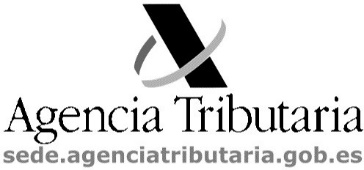 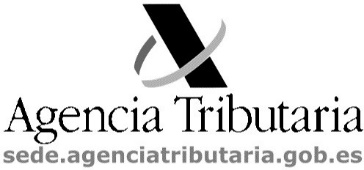 Unidad de Gestión de Grandes Empresas de CANARIASPZ DERECHOS HUMANOS, 1 35003 LAS PALMAS (LAS PALMAS) Tel. 928302401 CERTIFICADO DE SITUACIÓN EN EL CENSO DE   ACTIVIDADES ECONÓMICAS DE LA AEAT  Nº REFERENCIA: 20243181687La Agencia Estatal de Administración Tributaria, Conforme a los datos que obran en la AEAT, CERTIFICA QUE:N.I.F./N.I.E.: B35062926	NOMBRE/RAZÓN SOCIAL: TRANSPORTES ANTONIO DIAZ HERNANDEZ SLDOMICILIO FISCAL: CALLE LAS MIMOSAS,PARC.126-127 S/NLocalidad/Población AGUIMES 35260 AGÜIMES (PALMAS, LAS)* Está dado de ALTA en el censo de Actividades Económicas de la AEAT correspondiente al ejercicio 2024tal y como se indica a continuación:Actividad nº 1	Referencia 890670187468.2Grupo o epígrafe/sección IAE: 721.2 - TTE. POR AUTOTAXISTipo de actividad: Empresarial	Tipo de cuota: NacionalFecha de alta: 31/01/2011Actividad nº 2	Referencia 846200314350.1Grupo o epígrafe/sección IAE: 721.3 - TTE. VIAJEROS POR CARRETERATipo de actividad: Empresarial	Tipo de cuota: Provincial (S.C.TENERIFE )Fecha de alta: 01/01/1992Actividad nº 3	Referencia 846300352188.3Grupo o epígrafe/sección IAE: 721.3 - TTE. VIAJEROS POR CARRETERATipo de actividad: Empresarial	Tipo de cuota: Provincial (S.C.TENERIFE )Fecha de alta: 01/07/1995Y para que conste a los efectos oportunos,Documento firmado electrónicamente (Ley 40/2015) por la Agencia Estatal de Administración Tributaria, con fecha 4 de abril de 2024. Autenticidad verificable mediante Código Seguro Verificación DDAKE9B3GZ7W3U7L en  sede.agenciatributaria.gob.es.App AEAT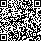 Documento firmado electrónicamente (Ley 40/2015). Autenticidad verificable mediante Código Seguro Verificación DDAKE9B3GZ7W3U7L en sede.agenciatributaria.gob.es